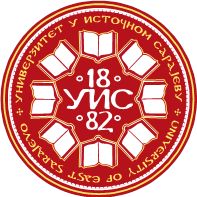 УНИВЕРЗИТЕТ У ИСТОЧНОМ САРАЈЕВУФилозофски ФакултетУНИВЕРЗИТЕТ У ИСТОЧНОМ САРАЈЕВУФилозофски ФакултетУНИВЕРЗИТЕТ У ИСТОЧНОМ САРАЈЕВУФилозофски ФакултетУНИВЕРЗИТЕТ У ИСТОЧНОМ САРАЈЕВУФилозофски ФакултетУНИВЕРЗИТЕТ У ИСТОЧНОМ САРАЈЕВУФилозофски ФакултетУНИВЕРЗИТЕТ У ИСТОЧНОМ САРАЈЕВУФилозофски ФакултетУНИВЕРЗИТЕТ У ИСТОЧНОМ САРАЈЕВУФилозофски ФакултетУНИВЕРЗИТЕТ У ИСТОЧНОМ САРАЈЕВУФилозофски ФакултетУНИВЕРЗИТЕТ У ИСТОЧНОМ САРАЈЕВУФилозофски ФакултетУНИВЕРЗИТЕТ У ИСТОЧНОМ САРАЈЕВУФилозофски ФакултетУНИВЕРЗИТЕТ У ИСТОЧНОМ САРАЈЕВУФилозофски Факултет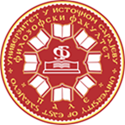 Студијски програм: ГеографијаСтудијски програм: ГеографијаСтудијски програм: ГеографијаСтудијски програм: ГеографијаСтудијски програм: ГеографијаСтудијски програм: ГеографијаСтудијски програм: ГеографијаСтудијски програм: ГеографијаСтудијски програм: ГеографијаСтудијски програм: ГеографијаСтудијски програм: ГеографијаI циклус студијаI циклус студијаI циклус студијаI циклус студијаI циклус студијаI циклус студијаII година студијаII година студијаII година студијаII година студијаII година студијаПун назив предметаПун назив предметаПун назив предметаТУРИСТИЧКА ГЕОГРАФИЈАТУРИСТИЧКА ГЕОГРАФИЈАТУРИСТИЧКА ГЕОГРАФИЈАТУРИСТИЧКА ГЕОГРАФИЈАТУРИСТИЧКА ГЕОГРАФИЈАТУРИСТИЧКА ГЕОГРАФИЈАТУРИСТИЧКА ГЕОГРАФИЈАТУРИСТИЧКА ГЕОГРАФИЈАТУРИСТИЧКА ГЕОГРАФИЈАТУРИСТИЧКА ГЕОГРАФИЈАТУРИСТИЧКА ГЕОГРАФИЈАТУРИСТИЧКА ГЕОГРАФИЈАТУРИСТИЧКА ГЕОГРАФИЈАТУРИСТИЧКА ГЕОГРАФИЈАКатедра	Катедра	Катедра	Катедра за географијуКатедра за географијуКатедра за географијуКатедра за географијуКатедра за географијуКатедра за географијуКатедра за географијуКатедра за географијуКатедра за географијуКатедра за географијуКатедра за географијуКатедра за географијуКатедра за географијуКатедра за географијуШифра предметаШифра предметаШифра предметаШифра предметаШифра предметаШифра предметаСтатус предметаСтатус предметаСтатус предметаСтатус предметаСтатус предметаСеместарСеместарСеместарECTSECTSECTSШифра предметаШифра предметаШифра предметаШифра предметаШифра предметаШифра предметаСтатус предметаСтатус предметаСтатус предметаСтатус предметаСтатус предметаСеместарСеместарСеместарECTSECTSECTSГ4-4Г4-4Г4-4Г4-4Г4-4Г4-4ОбавезанОбавезанОбавезанОбавезанОбавезанIVIVIV666Наставник/ -циНаставник/ -циПроф. др Горан ЈовићПроф. др Горан ЈовићПроф. др Горан ЈовићПроф. др Горан ЈовићПроф. др Горан ЈовићПроф. др Горан ЈовићПроф. др Горан ЈовићПроф. др Горан ЈовићПроф. др Горан ЈовићПроф. др Горан ЈовићПроф. др Горан ЈовићПроф. др Горан ЈовићПроф. др Горан ЈовићПроф. др Горан ЈовићПроф. др Горан ЈовићСарадник/ - циСарадник/ - ци Мр Мариана Лукић Тановић, виши асистент Мр Мариана Лукић Тановић, виши асистент Мр Мариана Лукић Тановић, виши асистент Мр Мариана Лукић Тановић, виши асистент Мр Мариана Лукић Тановић, виши асистент Мр Мариана Лукић Тановић, виши асистент Мр Мариана Лукић Тановић, виши асистент Мр Мариана Лукић Тановић, виши асистент Мр Мариана Лукић Тановић, виши асистент Мр Мариана Лукић Тановић, виши асистент Мр Мариана Лукић Тановић, виши асистент Мр Мариана Лукић Тановић, виши асистент Мр Мариана Лукић Тановић, виши асистент Мр Мариана Лукић Тановић, виши асистент Мр Мариана Лукић Тановић, виши асистентФонд часова/ наставно оптерећење (седмично)Фонд часова/ наставно оптерећење (седмично)Фонд часова/ наставно оптерећење (седмично)Фонд часова/ наставно оптерећење (седмично)Фонд часова/ наставно оптерећење (седмично)Фонд часова/ наставно оптерећење (седмично)Фонд часова/ наставно оптерећење (седмично)Индивидуално оптерећење студента (у сатима семестрално)Индивидуално оптерећење студента (у сатима семестрално)Индивидуално оптерећење студента (у сатима семестрално)Индивидуално оптерећење студента (у сатима семестрално)Индивидуално оптерећење студента (у сатима семестрално)Индивидуално оптерећење студента (у сатима семестрално)Индивидуално оптерећење студента (у сатима семестрално)Индивидуално оптерећење студента (у сатима семестрално)Коефицијент студентског оптерећења SoКоефицијент студентског оптерећења SoПАВАВАВАВЛВЛВПППАВАВЛВЛВЛВSoSo322220045454530300001.41.4укупно наставно оптерећење (у сатима, семестрално) 45+30+0= 75 hукупно наставно оптерећење (у сатима, семестрално) 45+30+0= 75 hукупно наставно оптерећење (у сатима, семестрално) 45+30+0= 75 hукупно наставно оптерећење (у сатима, семестрално) 45+30+0= 75 hукупно наставно оптерећење (у сатима, семестрално) 45+30+0= 75 hукупно наставно оптерећење (у сатима, семестрално) 45+30+0= 75 hукупно наставно оптерећење (у сатима, семестрално) 45+30+0= 75 hукупно наставно оптерећење (у сатима, семестрално) 45+30+0= 75 hукупно студентско оптерећење (у сатима, семестрално) 45+30+0=75*1.4укупно студентско оптерећење (у сатима, семестрално) 45+30+0=75*1.4укупно студентско оптерећење (у сатима, семестрално) 45+30+0=75*1.4укупно студентско оптерећење (у сатима, семестрално) 45+30+0=75*1.4укупно студентско оптерећење (у сатима, семестрално) 45+30+0=75*1.4укупно студентско оптерећење (у сатима, семестрално) 45+30+0=75*1.4укупно студентско оптерећење (у сатима, семестрално) 45+30+0=75*1.4укупно студентско оптерећење (у сатима, семестрално) 45+30+0=75*1.4укупно студентско оптерећење (у сатима, семестрално) 45+30+0=75*1.4Укупно оптерећење предмета (наставно + студентско): 75+105= 180 h семестралноУкупно оптерећење предмета (наставно + студентско): 75+105= 180 h семестралноУкупно оптерећење предмета (наставно + студентско): 75+105= 180 h семестралноУкупно оптерећење предмета (наставно + студентско): 75+105= 180 h семестралноУкупно оптерећење предмета (наставно + студентско): 75+105= 180 h семестралноУкупно оптерећење предмета (наставно + студентско): 75+105= 180 h семестралноУкупно оптерећење предмета (наставно + студентско): 75+105= 180 h семестралноУкупно оптерећење предмета (наставно + студентско): 75+105= 180 h семестралноУкупно оптерећење предмета (наставно + студентско): 75+105= 180 h семестралноУкупно оптерећење предмета (наставно + студентско): 75+105= 180 h семестралноУкупно оптерећење предмета (наставно + студентско): 75+105= 180 h семестралноУкупно оптерећење предмета (наставно + студентско): 75+105= 180 h семестралноУкупно оптерећење предмета (наставно + студентско): 75+105= 180 h семестралноУкупно оптерећење предмета (наставно + студентско): 75+105= 180 h семестралноУкупно оптерећење предмета (наставно + студентско): 75+105= 180 h семестралноУкупно оптерећење предмета (наставно + студентско): 75+105= 180 h семестралноУкупно оптерећење предмета (наставно + студентско): 75+105= 180 h семестралноИсходи учењаИсходи учења1. Упознавање студената са предметом проучавања туристичке географије.  2. Усвајање основних појмова туристичке географије3. Анализа просторних аспеката туристичких кретања4. Уочавање просторних структура и систематизација у туризму5. Утицај туризма на трансформацију простора1. Упознавање студената са предметом проучавања туристичке географије.  2. Усвајање основних појмова туристичке географије3. Анализа просторних аспеката туристичких кретања4. Уочавање просторних структура и систематизација у туризму5. Утицај туризма на трансформацију простора1. Упознавање студената са предметом проучавања туристичке географије.  2. Усвајање основних појмова туристичке географије3. Анализа просторних аспеката туристичких кретања4. Уочавање просторних структура и систематизација у туризму5. Утицај туризма на трансформацију простора1. Упознавање студената са предметом проучавања туристичке географије.  2. Усвајање основних појмова туристичке географије3. Анализа просторних аспеката туристичких кретања4. Уочавање просторних структура и систематизација у туризму5. Утицај туризма на трансформацију простора1. Упознавање студената са предметом проучавања туристичке географије.  2. Усвајање основних појмова туристичке географије3. Анализа просторних аспеката туристичких кретања4. Уочавање просторних структура и систематизација у туризму5. Утицај туризма на трансформацију простора1. Упознавање студената са предметом проучавања туристичке географије.  2. Усвајање основних појмова туристичке географије3. Анализа просторних аспеката туристичких кретања4. Уочавање просторних структура и систематизација у туризму5. Утицај туризма на трансформацију простора1. Упознавање студената са предметом проучавања туристичке географије.  2. Усвајање основних појмова туристичке географије3. Анализа просторних аспеката туристичких кретања4. Уочавање просторних структура и систематизација у туризму5. Утицај туризма на трансформацију простора1. Упознавање студената са предметом проучавања туристичке географије.  2. Усвајање основних појмова туристичке географије3. Анализа просторних аспеката туристичких кретања4. Уочавање просторних структура и систематизација у туризму5. Утицај туризма на трансформацију простора1. Упознавање студената са предметом проучавања туристичке географије.  2. Усвајање основних појмова туристичке географије3. Анализа просторних аспеката туристичких кретања4. Уочавање просторних структура и систематизација у туризму5. Утицај туризма на трансформацију простора1. Упознавање студената са предметом проучавања туристичке географије.  2. Усвајање основних појмова туристичке географије3. Анализа просторних аспеката туристичких кретања4. Уочавање просторних структура и систематизација у туризму5. Утицај туризма на трансформацију простора1. Упознавање студената са предметом проучавања туристичке географије.  2. Усвајање основних појмова туристичке географије3. Анализа просторних аспеката туристичких кретања4. Уочавање просторних структура и систематизација у туризму5. Утицај туризма на трансформацију простора1. Упознавање студената са предметом проучавања туристичке географије.  2. Усвајање основних појмова туристичке географије3. Анализа просторних аспеката туристичких кретања4. Уочавање просторних структура и систематизација у туризму5. Утицај туризма на трансформацију простора1. Упознавање студената са предметом проучавања туристичке географије.  2. Усвајање основних појмова туристичке географије3. Анализа просторних аспеката туристичких кретања4. Уочавање просторних структура и систематизација у туризму5. Утицај туризма на трансформацију простора1. Упознавање студената са предметом проучавања туристичке географије.  2. Усвајање основних појмова туристичке географије3. Анализа просторних аспеката туристичких кретања4. Уочавање просторних структура и систематизација у туризму5. Утицај туризма на трансформацију простора1. Упознавање студената са предметом проучавања туристичке географије.  2. Усвајање основних појмова туристичке географије3. Анализа просторних аспеката туристичких кретања4. Уочавање просторних структура и систематизација у туризму5. Утицај туризма на трансформацију простораУсловљеностУсловљеностПолагање испита није условљеноПолагање испита није условљеноПолагање испита није условљеноПолагање испита није условљеноПолагање испита није условљеноПолагање испита није условљеноПолагање испита није условљеноПолагање испита није условљеноПолагање испита није условљеноПолагање испита није условљеноПолагање испита није условљеноПолагање испита није условљеноПолагање испита није условљеноПолагање испита није условљеноПолагање испита није условљеноНаставне методеНаставне методеПредавања, аудиторне вјежбе, теренска настава, картографске, консултацијеПредавања, аудиторне вјежбе, теренска настава, картографске, консултацијеПредавања, аудиторне вјежбе, теренска настава, картографске, консултацијеПредавања, аудиторне вјежбе, теренска настава, картографске, консултацијеПредавања, аудиторне вјежбе, теренска настава, картографске, консултацијеПредавања, аудиторне вјежбе, теренска настава, картографске, консултацијеПредавања, аудиторне вјежбе, теренска настава, картографске, консултацијеПредавања, аудиторне вјежбе, теренска настава, картографске, консултацијеПредавања, аудиторне вјежбе, теренска настава, картографске, консултацијеПредавања, аудиторне вјежбе, теренска настава, картографске, консултацијеПредавања, аудиторне вјежбе, теренска настава, картографске, консултацијеПредавања, аудиторне вјежбе, теренска настава, картографске, консултацијеПредавања, аудиторне вјежбе, теренска настава, картографске, консултацијеПредавања, аудиторне вјежбе, теренска настава, картографске, консултацијеПредавања, аудиторне вјежбе, теренска настава, картографске, консултацијеСадржај предмета по седмицамаСадржај предмета по седмицама1.Увод: Теоријске основе туристичке географије са елементима регионалне географије свијета. Дефинисање основних појмова;2. Предмет и задаци истраживања; повезаност са сродним научним дисциплинама; методе истраживања3. Генеративни потенцијал емитивних регија: Фактори генеративног потенцијала;  Најважније емитивне регије у свету4. Атрактивни потенцијал рецептивних регија: Појам и дефиниција туристичких вредности;5. Систем туристичких атракција, туристичка валоризација, рецептивне регије.6. Интеррегионални туристички токови; Транзитни међупростор и саобраћај;7. Регионализација и типологија рецептивних простора: Системолошки концепт туристичке регије8. Критеријуми туристичке регионализације;9. Типологија туристичких регија10. Туризам као агенс трансформације простора11. Планирање развоја туризма: Основне карактеристике планирања туризма; Макро и микро ниво планирања12. Заштита и унапређење животне средине: Носећи капацитет и степен искоришћености простора13. Регионална туристичка географија РС, Атрактивни потенцијал развоја туризма: 14. Природне и антропогене туристичке вредности Републике Српске; 15. Туристичке регије у Републици Српској; Врсте туризма;1.Увод: Теоријске основе туристичке географије са елементима регионалне географије свијета. Дефинисање основних појмова;2. Предмет и задаци истраживања; повезаност са сродним научним дисциплинама; методе истраживања3. Генеративни потенцијал емитивних регија: Фактори генеративног потенцијала;  Најважније емитивне регије у свету4. Атрактивни потенцијал рецептивних регија: Појам и дефиниција туристичких вредности;5. Систем туристичких атракција, туристичка валоризација, рецептивне регије.6. Интеррегионални туристички токови; Транзитни међупростор и саобраћај;7. Регионализација и типологија рецептивних простора: Системолошки концепт туристичке регије8. Критеријуми туристичке регионализације;9. Типологија туристичких регија10. Туризам као агенс трансформације простора11. Планирање развоја туризма: Основне карактеристике планирања туризма; Макро и микро ниво планирања12. Заштита и унапређење животне средине: Носећи капацитет и степен искоришћености простора13. Регионална туристичка географија РС, Атрактивни потенцијал развоја туризма: 14. Природне и антропогене туристичке вредности Републике Српске; 15. Туристичке регије у Републици Српској; Врсте туризма;1.Увод: Теоријске основе туристичке географије са елементима регионалне географије свијета. Дефинисање основних појмова;2. Предмет и задаци истраживања; повезаност са сродним научним дисциплинама; методе истраживања3. Генеративни потенцијал емитивних регија: Фактори генеративног потенцијала;  Најважније емитивне регије у свету4. Атрактивни потенцијал рецептивних регија: Појам и дефиниција туристичких вредности;5. Систем туристичких атракција, туристичка валоризација, рецептивне регије.6. Интеррегионални туристички токови; Транзитни међупростор и саобраћај;7. Регионализација и типологија рецептивних простора: Системолошки концепт туристичке регије8. Критеријуми туристичке регионализације;9. Типологија туристичких регија10. Туризам као агенс трансформације простора11. Планирање развоја туризма: Основне карактеристике планирања туризма; Макро и микро ниво планирања12. Заштита и унапређење животне средине: Носећи капацитет и степен искоришћености простора13. Регионална туристичка географија РС, Атрактивни потенцијал развоја туризма: 14. Природне и антропогене туристичке вредности Републике Српске; 15. Туристичке регије у Републици Српској; Врсте туризма;1.Увод: Теоријске основе туристичке географије са елементима регионалне географије свијета. Дефинисање основних појмова;2. Предмет и задаци истраживања; повезаност са сродним научним дисциплинама; методе истраживања3. Генеративни потенцијал емитивних регија: Фактори генеративног потенцијала;  Најважније емитивне регије у свету4. Атрактивни потенцијал рецептивних регија: Појам и дефиниција туристичких вредности;5. Систем туристичких атракција, туристичка валоризација, рецептивне регије.6. Интеррегионални туристички токови; Транзитни међупростор и саобраћај;7. Регионализација и типологија рецептивних простора: Системолошки концепт туристичке регије8. Критеријуми туристичке регионализације;9. Типологија туристичких регија10. Туризам као агенс трансформације простора11. Планирање развоја туризма: Основне карактеристике планирања туризма; Макро и микро ниво планирања12. Заштита и унапређење животне средине: Носећи капацитет и степен искоришћености простора13. Регионална туристичка географија РС, Атрактивни потенцијал развоја туризма: 14. Природне и антропогене туристичке вредности Републике Српске; 15. Туристичке регије у Републици Српској; Врсте туризма;1.Увод: Теоријске основе туристичке географије са елементима регионалне географије свијета. Дефинисање основних појмова;2. Предмет и задаци истраживања; повезаност са сродним научним дисциплинама; методе истраживања3. Генеративни потенцијал емитивних регија: Фактори генеративног потенцијала;  Најважније емитивне регије у свету4. Атрактивни потенцијал рецептивних регија: Појам и дефиниција туристичких вредности;5. Систем туристичких атракција, туристичка валоризација, рецептивне регије.6. Интеррегионални туристички токови; Транзитни међупростор и саобраћај;7. Регионализација и типологија рецептивних простора: Системолошки концепт туристичке регије8. Критеријуми туристичке регионализације;9. Типологија туристичких регија10. Туризам као агенс трансформације простора11. Планирање развоја туризма: Основне карактеристике планирања туризма; Макро и микро ниво планирања12. Заштита и унапређење животне средине: Носећи капацитет и степен искоришћености простора13. Регионална туристичка географија РС, Атрактивни потенцијал развоја туризма: 14. Природне и антропогене туристичке вредности Републике Српске; 15. Туристичке регије у Републици Српској; Врсте туризма;1.Увод: Теоријске основе туристичке географије са елементима регионалне географије свијета. Дефинисање основних појмова;2. Предмет и задаци истраживања; повезаност са сродним научним дисциплинама; методе истраживања3. Генеративни потенцијал емитивних регија: Фактори генеративног потенцијала;  Најважније емитивне регије у свету4. Атрактивни потенцијал рецептивних регија: Појам и дефиниција туристичких вредности;5. Систем туристичких атракција, туристичка валоризација, рецептивне регије.6. Интеррегионални туристички токови; Транзитни међупростор и саобраћај;7. Регионализација и типологија рецептивних простора: Системолошки концепт туристичке регије8. Критеријуми туристичке регионализације;9. Типологија туристичких регија10. Туризам као агенс трансформације простора11. Планирање развоја туризма: Основне карактеристике планирања туризма; Макро и микро ниво планирања12. Заштита и унапређење животне средине: Носећи капацитет и степен искоришћености простора13. Регионална туристичка географија РС, Атрактивни потенцијал развоја туризма: 14. Природне и антропогене туристичке вредности Републике Српске; 15. Туристичке регије у Републици Српској; Врсте туризма;1.Увод: Теоријске основе туристичке географије са елементима регионалне географије свијета. Дефинисање основних појмова;2. Предмет и задаци истраживања; повезаност са сродним научним дисциплинама; методе истраживања3. Генеративни потенцијал емитивних регија: Фактори генеративног потенцијала;  Најважније емитивне регије у свету4. Атрактивни потенцијал рецептивних регија: Појам и дефиниција туристичких вредности;5. Систем туристичких атракција, туристичка валоризација, рецептивне регије.6. Интеррегионални туристички токови; Транзитни међупростор и саобраћај;7. Регионализација и типологија рецептивних простора: Системолошки концепт туристичке регије8. Критеријуми туристичке регионализације;9. Типологија туристичких регија10. Туризам као агенс трансформације простора11. Планирање развоја туризма: Основне карактеристике планирања туризма; Макро и микро ниво планирања12. Заштита и унапређење животне средине: Носећи капацитет и степен искоришћености простора13. Регионална туристичка географија РС, Атрактивни потенцијал развоја туризма: 14. Природне и антропогене туристичке вредности Републике Српске; 15. Туристичке регије у Републици Српској; Врсте туризма;1.Увод: Теоријске основе туристичке географије са елементима регионалне географије свијета. Дефинисање основних појмова;2. Предмет и задаци истраживања; повезаност са сродним научним дисциплинама; методе истраживања3. Генеративни потенцијал емитивних регија: Фактори генеративног потенцијала;  Најважније емитивне регије у свету4. Атрактивни потенцијал рецептивних регија: Појам и дефиниција туристичких вредности;5. Систем туристичких атракција, туристичка валоризација, рецептивне регије.6. Интеррегионални туристички токови; Транзитни међупростор и саобраћај;7. Регионализација и типологија рецептивних простора: Системолошки концепт туристичке регије8. Критеријуми туристичке регионализације;9. Типологија туристичких регија10. Туризам као агенс трансформације простора11. Планирање развоја туризма: Основне карактеристике планирања туризма; Макро и микро ниво планирања12. Заштита и унапређење животне средине: Носећи капацитет и степен искоришћености простора13. Регионална туристичка географија РС, Атрактивни потенцијал развоја туризма: 14. Природне и антропогене туристичке вредности Републике Српске; 15. Туристичке регије у Републици Српској; Врсте туризма;1.Увод: Теоријске основе туристичке географије са елементима регионалне географије свијета. Дефинисање основних појмова;2. Предмет и задаци истраживања; повезаност са сродним научним дисциплинама; методе истраживања3. Генеративни потенцијал емитивних регија: Фактори генеративног потенцијала;  Најважније емитивне регије у свету4. Атрактивни потенцијал рецептивних регија: Појам и дефиниција туристичких вредности;5. Систем туристичких атракција, туристичка валоризација, рецептивне регије.6. Интеррегионални туристички токови; Транзитни међупростор и саобраћај;7. Регионализација и типологија рецептивних простора: Системолошки концепт туристичке регије8. Критеријуми туристичке регионализације;9. Типологија туристичких регија10. Туризам као агенс трансформације простора11. Планирање развоја туризма: Основне карактеристике планирања туризма; Макро и микро ниво планирања12. Заштита и унапређење животне средине: Носећи капацитет и степен искоришћености простора13. Регионална туристичка географија РС, Атрактивни потенцијал развоја туризма: 14. Природне и антропогене туристичке вредности Републике Српске; 15. Туристичке регије у Републици Српској; Врсте туризма;1.Увод: Теоријске основе туристичке географије са елементима регионалне географије свијета. Дефинисање основних појмова;2. Предмет и задаци истраживања; повезаност са сродним научним дисциплинама; методе истраживања3. Генеративни потенцијал емитивних регија: Фактори генеративног потенцијала;  Најважније емитивне регије у свету4. Атрактивни потенцијал рецептивних регија: Појам и дефиниција туристичких вредности;5. Систем туристичких атракција, туристичка валоризација, рецептивне регије.6. Интеррегионални туристички токови; Транзитни међупростор и саобраћај;7. Регионализација и типологија рецептивних простора: Системолошки концепт туристичке регије8. Критеријуми туристичке регионализације;9. Типологија туристичких регија10. Туризам као агенс трансформације простора11. Планирање развоја туризма: Основне карактеристике планирања туризма; Макро и микро ниво планирања12. Заштита и унапређење животне средине: Носећи капацитет и степен искоришћености простора13. Регионална туристичка географија РС, Атрактивни потенцијал развоја туризма: 14. Природне и антропогене туристичке вредности Републике Српске; 15. Туристичке регије у Републици Српској; Врсте туризма;1.Увод: Теоријске основе туристичке географије са елементима регионалне географије свијета. Дефинисање основних појмова;2. Предмет и задаци истраживања; повезаност са сродним научним дисциплинама; методе истраживања3. Генеративни потенцијал емитивних регија: Фактори генеративног потенцијала;  Најважније емитивне регије у свету4. Атрактивни потенцијал рецептивних регија: Појам и дефиниција туристичких вредности;5. Систем туристичких атракција, туристичка валоризација, рецептивне регије.6. Интеррегионални туристички токови; Транзитни међупростор и саобраћај;7. Регионализација и типологија рецептивних простора: Системолошки концепт туристичке регије8. Критеријуми туристичке регионализације;9. Типологија туристичких регија10. Туризам као агенс трансформације простора11. Планирање развоја туризма: Основне карактеристике планирања туризма; Макро и микро ниво планирања12. Заштита и унапређење животне средине: Носећи капацитет и степен искоришћености простора13. Регионална туристичка географија РС, Атрактивни потенцијал развоја туризма: 14. Природне и антропогене туристичке вредности Републике Српске; 15. Туристичке регије у Републици Српској; Врсте туризма;1.Увод: Теоријске основе туристичке географије са елементима регионалне географије свијета. Дефинисање основних појмова;2. Предмет и задаци истраживања; повезаност са сродним научним дисциплинама; методе истраживања3. Генеративни потенцијал емитивних регија: Фактори генеративног потенцијала;  Најважније емитивне регије у свету4. Атрактивни потенцијал рецептивних регија: Појам и дефиниција туристичких вредности;5. Систем туристичких атракција, туристичка валоризација, рецептивне регије.6. Интеррегионални туристички токови; Транзитни међупростор и саобраћај;7. Регионализација и типологија рецептивних простора: Системолошки концепт туристичке регије8. Критеријуми туристичке регионализације;9. Типологија туристичких регија10. Туризам као агенс трансформације простора11. Планирање развоја туризма: Основне карактеристике планирања туризма; Макро и микро ниво планирања12. Заштита и унапређење животне средине: Носећи капацитет и степен искоришћености простора13. Регионална туристичка географија РС, Атрактивни потенцијал развоја туризма: 14. Природне и антропогене туристичке вредности Републике Српске; 15. Туристичке регије у Републици Српској; Врсте туризма;1.Увод: Теоријске основе туристичке географије са елементима регионалне географије свијета. Дефинисање основних појмова;2. Предмет и задаци истраживања; повезаност са сродним научним дисциплинама; методе истраживања3. Генеративни потенцијал емитивних регија: Фактори генеративног потенцијала;  Најважније емитивне регије у свету4. Атрактивни потенцијал рецептивних регија: Појам и дефиниција туристичких вредности;5. Систем туристичких атракција, туристичка валоризација, рецептивне регије.6. Интеррегионални туристички токови; Транзитни међупростор и саобраћај;7. Регионализација и типологија рецептивних простора: Системолошки концепт туристичке регије8. Критеријуми туристичке регионализације;9. Типологија туристичких регија10. Туризам као агенс трансформације простора11. Планирање развоја туризма: Основне карактеристике планирања туризма; Макро и микро ниво планирања12. Заштита и унапређење животне средине: Носећи капацитет и степен искоришћености простора13. Регионална туристичка географија РС, Атрактивни потенцијал развоја туризма: 14. Природне и антропогене туристичке вредности Републике Српске; 15. Туристичке регије у Републици Српској; Врсте туризма;1.Увод: Теоријске основе туристичке географије са елементима регионалне географије свијета. Дефинисање основних појмова;2. Предмет и задаци истраживања; повезаност са сродним научним дисциплинама; методе истраживања3. Генеративни потенцијал емитивних регија: Фактори генеративног потенцијала;  Најважније емитивне регије у свету4. Атрактивни потенцијал рецептивних регија: Појам и дефиниција туристичких вредности;5. Систем туристичких атракција, туристичка валоризација, рецептивне регије.6. Интеррегионални туристички токови; Транзитни међупростор и саобраћај;7. Регионализација и типологија рецептивних простора: Системолошки концепт туристичке регије8. Критеријуми туристичке регионализације;9. Типологија туристичких регија10. Туризам као агенс трансформације простора11. Планирање развоја туризма: Основне карактеристике планирања туризма; Макро и микро ниво планирања12. Заштита и унапређење животне средине: Носећи капацитет и степен искоришћености простора13. Регионална туристичка географија РС, Атрактивни потенцијал развоја туризма: 14. Природне и антропогене туристичке вредности Републике Српске; 15. Туристичке регије у Републици Српској; Врсте туризма;1.Увод: Теоријске основе туристичке географије са елементима регионалне географије свијета. Дефинисање основних појмова;2. Предмет и задаци истраживања; повезаност са сродним научним дисциплинама; методе истраживања3. Генеративни потенцијал емитивних регија: Фактори генеративног потенцијала;  Најважније емитивне регије у свету4. Атрактивни потенцијал рецептивних регија: Појам и дефиниција туристичких вредности;5. Систем туристичких атракција, туристичка валоризација, рецептивне регије.6. Интеррегионални туристички токови; Транзитни међупростор и саобраћај;7. Регионализација и типологија рецептивних простора: Системолошки концепт туристичке регије8. Критеријуми туристичке регионализације;9. Типологија туристичких регија10. Туризам као агенс трансформације простора11. Планирање развоја туризма: Основне карактеристике планирања туризма; Макро и микро ниво планирања12. Заштита и унапређење животне средине: Носећи капацитет и степен искоришћености простора13. Регионална туристичка географија РС, Атрактивни потенцијал развоја туризма: 14. Природне и антропогене туристичке вредности Републике Српске; 15. Туристичке регије у Републици Српској; Врсте туризма;Обавезна литература Обавезна литература Обавезна литература Обавезна литература Обавезна литература Обавезна литература Обавезна литература Обавезна литература Обавезна литература Обавезна литература Обавезна литература Обавезна литература Обавезна литература Обавезна литература Обавезна литература Обавезна литература Обавезна литература Аутор/ иАутор/ иАутор/ иАутор/ иНазив публикације, издавачНазив публикације, издавачНазив публикације, издавачНазив публикације, издавачНазив публикације, издавачНазив публикације, издавачНазив публикације, издавачНазив публикације, издавачНазив публикације, издавачГодинаГодинаСтранице (од-до)Странице (од-до).  Горан С. Јовић.  Горан С. Јовић.  Горан С. Јовић.  Горан С. ЈовићОпшта туристичка географија. Завод за уџбенике и наставна средства Републике Српске, Источно СарајевоОпшта туристичка географија. Завод за уџбенике и наставна средства Републике Српске, Источно СарајевоОпшта туристичка географија. Завод за уџбенике и наставна средства Републике Српске, Источно СарајевоОпшта туристичка географија. Завод за уџбенике и наставна средства Републике Српске, Источно СарајевоОпшта туристичка географија. Завод за уџбенике и наставна средства Републике Српске, Источно СарајевоОпшта туристичка географија. Завод за уџбенике и наставна средства Републике Српске, Источно СарајевоОпшта туристичка географија. Завод за уџбенике и наставна средства Републике Српске, Источно СарајевоОпшта туристичка географија. Завод за уџбенике и наставна средства Републике Српске, Источно СарајевоОпшта туристичка географија. Завод за уџбенике и наставна средства Републике Српске, Источно Сарајево20062006//. Ђорђе Чомић, Невенка Пјевач. Ђорђе Чомић, Невенка Пјевач. Ђорђе Чомић, Невенка Пјевач. Ђорђе Чомић, Невенка ПјевачТуристичка географија. Савезни центар за унапређење хотелијерства-угоститељства, Београд Туристичка географија. Савезни центар за унапређење хотелијерства-угоститељства, Београд Туристичка географија. Савезни центар за унапређење хотелијерства-угоститељства, Београд Туристичка географија. Савезни центар за унапређење хотелијерства-угоститељства, Београд Туристичка географија. Савезни центар за унапређење хотелијерства-угоститељства, Београд Туристичка географија. Савезни центар за унапређење хотелијерства-угоститељства, Београд Туристичка географија. Савезни центар за унапређење хотелијерства-угоститељства, Београд Туристичка географија. Савезни центар за унапређење хотелијерства-угоститељства, Београд Туристичка географија. Савезни центар за унапређење хотелијерства-угоститељства, Београд 19971997//Допунска литератураДопунска литератураДопунска литератураДопунска литератураДопунска литератураДопунска литератураДопунска литератураДопунска литератураДопунска литератураДопунска литератураДопунска литератураДопунска литератураДопунска литератураДопунска литератураДопунска литератураДопунска литератураДопунска литератураАутор/ иАутор/ иАутор/ иАутор/ иНазив публикације, издавачНазив публикације, издавачНазив публикације, издавачНазив публикације, издавачНазив публикације, издавачНазив публикације, издавачНазив публикације, издавачНазив публикације, издавачНазив публикације, издавачГодинаГодинаСтранице (од-до)Странице (од-до)Обавезе, облици провјере знања и оцјењивањеОбавезе, облици провјере знања и оцјењивањеВрста евалуације рада студентаВрста евалуације рада студентаВрста евалуације рада студентаВрста евалуације рада студентаВрста евалуације рада студентаВрста евалуације рада студентаВрста евалуације рада студентаВрста евалуације рада студентаВрста евалуације рада студентаВрста евалуације рада студентаВрста евалуације рада студентаВрста евалуације рада студентаБодовиБодовиПроценатОбавезе, облици провјере знања и оцјењивањеОбавезе, облици провјере знања и оцјењивањеПредиспитне обавезеПредиспитне обавезеПредиспитне обавезеПредиспитне обавезеПредиспитне обавезеПредиспитне обавезеПредиспитне обавезеПредиспитне обавезеПредиспитне обавезеПредиспитне обавезеПредиспитне обавезеПредиспитне обавезеПредиспитне обавезеПредиспитне обавезеПредиспитне обавезеОбавезе, облици провјере знања и оцјењивањеОбавезе, облици провјере знања и оцјењивањеприсуство предавањима/ вјежбамаприсуство предавањима/ вјежбамаприсуство предавањима/ вјежбамаприсуство предавањима/ вјежбамаприсуство предавањима/ вјежбамаприсуство предавањима/ вјежбамаприсуство предавањима/ вјежбамаприсуство предавањима/ вјежбамаприсуство предавањима/ вјежбамаприсуство предавањима/ вјежбамаприсуство предавањима/ вјежбамаприсуство предавањима/ вјежбама555%Обавезе, облици провјере знања и оцјењивањеОбавезе, облици провјере знања и оцјењивањепозитивно оцјењен сем. радпозитивно оцјењен сем. радпозитивно оцјењен сем. радпозитивно оцјењен сем. радпозитивно оцјењен сем. радпозитивно оцјењен сем. радпозитивно оцјењен сем. радпозитивно оцјењен сем. радпозитивно оцјењен сем. радпозитивно оцјењен сем. радпозитивно оцјењен сем. радпозитивно оцјењен сем. рад222%Обавезе, облици провјере знања и оцјењивањеОбавезе, облици провјере знања и оцјењивањедомаћи задатакдомаћи задатакдомаћи задатакдомаћи задатакдомаћи задатакдомаћи задатакдомаћи задатакдомаћи задатакдомаћи задатакдомаћи задатакдомаћи задатакдомаћи задатак333%Обавезе, облици провјере знања и оцјењивањеОбавезе, облици провјере знања и оцјењивањенпр. тест/ колоквијумнпр. тест/ колоквијумнпр. тест/ колоквијумнпр. тест/ колоквијумнпр. тест/ колоквијумнпр. тест/ колоквијумнпр. тест/ колоквијумнпр. тест/ колоквијумнпр. тест/ колоквијумнпр. тест/ колоквијумнпр. тест/ колоквијумнпр. тест/ колоквијум2*202*2040%Обавезе, облици провјере знања и оцјењивањеОбавезе, облици провјере знања и оцјењивањеЗавршни испит Завршни испит Завршни испит Завршни испит Завршни испит Завршни испит Завршни испит Завршни испит Завршни испит Завршни испит Завршни испит Завршни испит Завршни испит Завршни испит Завршни испит Обавезе, облици провјере знања и оцјењивањеОбавезе, облици провјере знања и оцјењивање завршни испит (усмени/ писмени) завршни испит (усмени/ писмени) завршни испит (усмени/ писмени) завршни испит (усмени/ писмени) завршни испит (усмени/ писмени) завршни испит (усмени/ писмени) завршни испит (усмени/ писмени) завршни испит (усмени/ писмени) завршни испит (усмени/ писмени) завршни испит (усмени/ писмени) завршни испит (усмени/ писмени) завршни испит (усмени/ писмени)5050Обавезе, облици провјере знања и оцјењивањеОбавезе, облици провјере знања и оцјењивањеУКУПНОУКУПНОУКУПНОУКУПНОУКУПНОУКУПНОУКУПНОУКУПНОУКУПНОУКУПНОУКУПНОУКУПНО100100100 %Датум овјереДатум овјере